Cardiff Bach Choir 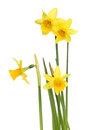 Spring newsletter 2018Hi everyone Here is the latest information on choir events, concerts etc.  REHEARSALS March 20TH , 27TH April 10th, 17th, 24th May 1st, 8th 15th,22nd NO rehearsal on May 29thJune dates to be decided. These dates are also on the website  EXTRA REHEARSAL     24th March  at Coed Glas School Start 10.15  Finish 1.00pmThere will be a thirty-minute break for coffee and snack. Tea and coffee will be available for a small charge  April 21st 2018 Spring concert Vierne  Pièces de Fantasie for organ   Hymne au SoleilCathédralesVierne Messe Solennelle Rossini Petit Messe Solennelle  Homework links are at the end of this newsletter.Rehearsal in the Cathedral at 1 pm Finish at 4pm Concert starts at 7.30 There is NO Friday night rehearsal  Tickets at £15 under 18 free students £10 are now on sale on line through Ticketsource . Details are on the website.   http://www.ticketsource.co.uk/date/464275 Please sell as many tickets as you can SUMMER CONCERT  We are not giving a full summer concert this year. However we have been invited to perform at Holm House, Penarth ( for which we get paid|)  Date to be confirmed but last week of June or first week of July. This will be a mixed programme and will include some of the pieces we will be singing in Rome. Music will be issued after the Spring Concert.   MUMBLES FESTIVAL OF MUSIC AND THE ARTS We are not this year taking part in the Mumbles Festival. However Luke’s other two choirs are performing Karl Jenkins Stabat Mater. If any one wants to join they will be most welcome particularly as we all know it and have our own copies ADVANCE NOTICE WINTER CONCERT November 24th  2018 MESSIAH AT BRECON CATHEDRAL together with the Cathedral Choir. This will be our main concert of the term so the committee expect a full turn out. We will organise coaches to get to Brecon  More news as we finalise plans   SPRING 2019 MAY 11TH BACH B MINOR MASS AT HODDINOTT HALLIt will be helpful to know how many people have their own copy of the Mass.  Ideally we would like to start rehearsing this work during the autumn term as we are not doing any other major work but we cannot afford to hire copies for that length of time. It would cost us about £5 per copy. If you would like to consider buying your own then currently they are on special offer at Musicroom and cost £7.99 ( normally £9.99 ) or three copies for price of two if you want to get together with friends and order. www.musicroom.com   Will keep you posted Coffee evening  We raised £217.04  for the Forget-me- not  which we have sent to them. Thank you all for supporting so generously Happy Singing  DianeHomework links 
Youtube performances:-Cyberbass tutorials:-John's "Learn Choral Music" tutorials:-Choralia tutorials :-Rossini  "Petit Messe Solennelle" -- ( perform ) (  perform )Vierne  "Messe Solennelle" -- ( perform )​Rossini  "Petit Messe Solennelle". -- ( Tutorial )Vierne  "Messe Solennelle"Rossini  "Petit Messe Solennelle" -- ( tutorial - these run in Windows Media Player )Vierne  "Messe Solennelle" -- ( tutorial - these run in Windows Media Player ) ​.​Rossini  "Petit Messe Solennelle" -- ( tutorial  )Vierne  "Messe Solennelle" -- ( tutorial ) 